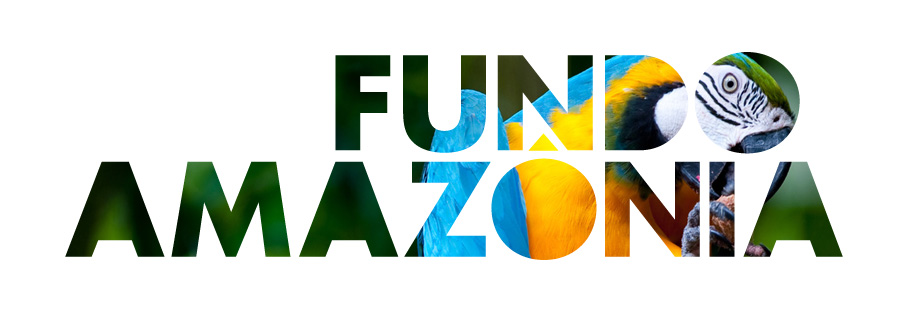 Solicitação de apoio financeiroNome do ProjetoNome do ClienteíndiceFICHA RESUMO DO PROJETOFINALIDADE DO PROJETODescrever o objetivo geral, que será objeto de contrato com o BNDES. (até 500 caracteres)*Especifique as outras fontes previstas para o projeto, se houver:APRESENTAÇÃO DO CLIENTEEstratégia OrganizacionalDescrever missão, visão e objetivos da organização (até 1500 caracteres, incluindo espaços)Estrutura de Gestão e GovernançaDescrever o processo de planejamento e tomada de decisões estratégicas, o papel principal dos conselhos, diretoria, gerências e coordenações, os instrumentos de transparência e indicar a existência de código de ética, de políticas de compras e de contratação. Apresentar organograma entre os anexos (até 2500 caracteres, incluindo espaços)Histórico de atuaçãoInformar a data de fundação, descrever o histórico de atuação, incluindo articulação com outras instituições, atuação na região e junto ao público-alvo do projeto, principais prêmios obtidos e realizações de destaque, nos últimos 5 anos. (até 5000 caracteres, incluindo espaços)Estrutura Física AtualProjetos ou parcerias, exceto com o BNDESListar até dez projetos ou parcerias mais relevantes em execução e os dez mais relevantes em negociação.Perfil de gênero e escolaridade dos recursos humanos própriosAspectos econômico-financeirosPreencher a tabela a seguir que sintetiza as três últimas demonstrações contábeis disponíveis da organização (resumo do balanço patrimonial e das demonstrações de resultados).    Em R$Espaço para comentários, se necessário (até 500 caracteres, incluindo espaços)Volume de Recursos Realizados/Executados Recursos realizados/executados pela instituição no desenvolvimento de seus projetos nos últimos três anos (em R$)DESCRIÇÃO DO PROJETOAbrangência Geográfica do ProjetoInformar a área de abrangência do projeto, as unidades da federação e os municípios incluídos nessa área e relacionar terras indígenas, unidades de conservação e assentamentos da reforma agrária incluídos no projeto, quando aplicável.Caracterização do público-alvoInformar o número de famílias e pessoas a serem beneficiadas pelo projeto.Descrever as condições socioeconômicas do público-alvo do projeto (até 2000 caracteres, incluindo espaços).Geração de emprego e renda para o público-alvoInformar qual a contribuição esperada do projeto para geração de emprego nas comunidades abrangidas, durante e após sua execução. (até 1500 caracteres).Situação ProblemaDescrever, de forma objetiva, os principais problemas existentes na região de abrangência do projeto, que têm relação com o apoio solicitado. Em caso de problemas diferenciados por recorte territorial ou por público-alvo, descrever os problemas existentes em cada território.  (até 10.000 caracteres, incluindo espaços).Componentes, Produtos/serviços e atividades previstas no projeto 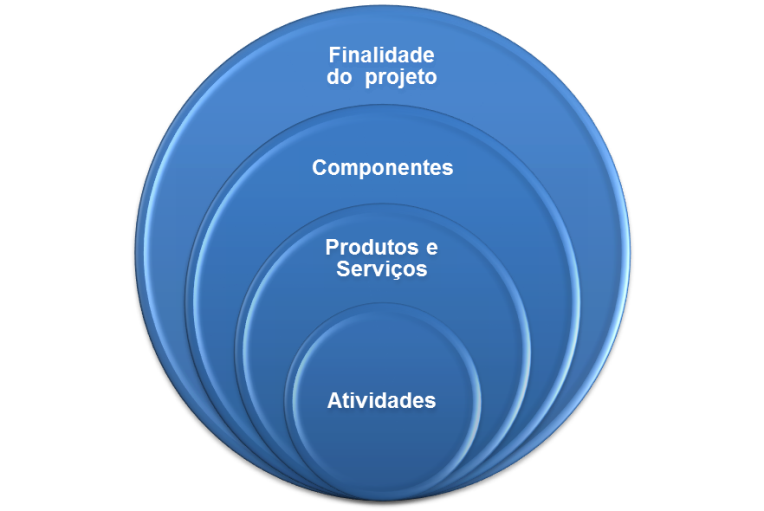 Elencar, nas páginas seguintes, os componentes do projeto, os quais devem contribuir para a solução da situação problema descrita no item anterior. Em seguida, relacionar os produtos e serviços que compõem cada componente, conforme exemplos acima.  Descrever também as atividades necessárias para obtenção de cada produto e serviço e as metas a serem alcançadas.  Neste formulário, foram disponibilizados espaços para até sete componentes, uma vez que este tem sido o número máximo de componentes apresentados em outros projetos apoiados pelo Fundo Amazônia.  Componente 1:Redigir uma frase que descreva o componente.  (vide exemplos na figura da página 10, até 500 caracteres, incluindo espaços).Justificativa 1:Explicar como este componente contribuirá para a solução da situação problema descrita no item 2.5 (até 1000 caracteres, incluindo espaços).  Produtos e Serviços:Descrever os produtos e serviços que serão entregues no âmbito deste componente. (vide exemplos na figura da página 10, até 2000 caracteres, incluindo espaços).Atividades necessárias:Descrever as atividades necessárias para a entrega de cada produto ou serviço listado acima (até 4000 caracteres, incluindo espaços).Metas relacionadas a este componente:Quantifique as entregas relacionadas ao componente. Por exemplo: área de floresta diretamente manejada (hectares), faturamento anual com atividade econômica de uso sustentável - produtos beneficiados e serviços (R$), novos produtos ou tecnologias desenvolvidos (nº de produtos) etc – ver indicadores de eficácia e de efetividade utilizados pelo Fundo Amazônia na tabela “Modelo de quadro de resultados dos projetos apoiados” disponibilizada no website do Fundo Amazônia na seção “Monitoramento e Avaliação” – “Modelos e guias”.Orçamento total do componente 1 (em R$)Componente 2:Redigir uma frase que descreva o componente.  (vide exemplos na figura da página 10, até 500 caracteres, incluindo espaços).Justificativa 2Explicar como este componente contribuirá para a solução da situação problema descrita no item 2.5 (até 1000 caracteres, incluindo espaços).  Produtos e Serviços:Descrever os produtos e serviços que serão entregues no âmbito deste componente. (vide exemplos na figura da página 10, até 2000 caracteres, incluindo espaços).Atividades necessárias:Descrever as atividades necessárias para a entrega de cada produto ou serviço listado acima (até 4000 caracteres, incluindo espaços).Metas relacionadas a este componente:Quantifique as entregas relacionadas ao componente. Por exemplo: área de floresta diretamente manejada (hectares), faturamento anual com atividade econômica de uso sustentável - produtos beneficiados e serviços (R$), novos produtos ou tecnologias desenvolvidos (nº de produtos)  etc – ver indicadores de eficácia e de efetividade utilizados pelo Fundo Amazônia na tabela “Modelo de quadro de resultados dos projetos apoiados” disponibilizada no website do Fundo Amazônia na seção “Monitoramento e Avaliação” – “Modelos e guias”.Orçamento total do componente 2 (em R$)Componente 3:Redigir uma frase que descreva o componente.  (vide exemplos na figura da página 10, até 500 caracteres, incluindo espaços).Justificativa 3:Explicar como este componente contribuirá para a solução da situação problema descrita no item 2.5 (até 1000 caracteres, incluindo espaços).  Produtos e Serviços:Descrever os produtos e serviços que serão entregues no âmbito deste componente. (vide exemplos na figura da página 10, até 2000 caracteres, incluindo espaços).Atividades necessárias:Descrever as atividades necessárias para a entrega de cada produto ou serviço listado acima (até 4000 caracteres, incluindo espaços).Metas relacionadas a este componente:Quantifique as entregas relacionadas ao componente. Por exemplo: área de floresta diretamente manejada (hectares), faturamento anual com atividade econômica de uso sustentável - produtos beneficiados e serviços (R$), novos produtos ou tecnologias desenvolvidos (nº de produtos)  etc – ver indicadores de eficácia e de efetividade utilizados pelo Fundo Amazônia na tabela “Modelo de quadro de resultados dos projetos apoiados” disponibilizada no website do Fundo Amazônia na seção “Monitoramento e Avaliação” – “Modelos e guias”.Orçamento total do componente 3 (em R$)Componente 4:Redigir uma frase que descreva o componente.  (vide exemplos na figura da página 10, até 500 caracteres, incluindo espaços).Justificativa 4:Explicar como este componente contribuirá para a solução da situação problema descrita no item 2.5 (até 1000 caracteres, incluindo espaços).  Produtos e Serviços:Descrever os produtos e serviços que serão entregues no âmbito deste componente. (vide exemplos na figura da página 10, até 2000 caracteres, incluindo espaços).Atividades necessárias:Descrever as atividades necessárias para a entrega de cada produto ou serviço listado acima (até 4000 caracteres, incluindo espaços).Metas relacionadas a este componente:Quantifique as entregas relacionadas ao componente. Por exemplo: área de floresta diretamente manejada (hectares), faturamento anual com atividade econômica de uso sustentável - produtos beneficiados e serviços (R$), novos produtos ou tecnologias desenvolvidos (nº de produtos)  etc – ver indicadores de eficácia e de efetividade utilizados pelo Fundo Amazônia na tabela “Modelo de quadro de resultados dos projetos apoiados” disponibilizada no website do Fundo Amazônia na seção “Monitoramento e Avaliação” – “Modelos e guias”.Orçamento total do componente 4 (em R$)Componente 5:Redigir uma frase que descreva o componente.  (vide exemplos na figura da página 10, até 500 caracteres, incluindo espaços).Justificativa 5:Explicar como este componente contribuirá para a solução da situação problema descrita no item 2.5 (até 1000 caracteres, incluindo espaços).  Produtos e Serviços:Descrever os produtos e serviços que serão entregues no âmbito deste componente. (vide exemplos na figura da página 10, até 2000 caracteres, incluindo espaços).Atividades necessárias:Descrever as atividades necessárias para a entrega de cada produto ou serviço listado acima (até 4000 caracteres, incluindo espaços).Metas relacionadas a este componente:Quantifique as entregas relacionadas ao componente. Por exemplo: área de floresta diretamente manejada (hectares), faturamento anual com atividade econômica de uso sustentável - produtos beneficiados e serviços (R$), novos produtos ou tecnologias desenvolvidos (nº de produtos)  etc – ver indicadores de eficácia e de efetividade utilizados pelo Fundo Amazônia na tabela “Modelo de quadro de resultados dos projetos apoiados” disponibilizada no website do Fundo Amazônia na seção “Monitoramento e Avaliação” – “Modelos e guias”.Orçamento total do componente 5 (em R$)Gestão do projetoExplique como serão coordenadas as diferentes frentes de trabalho, como será realizado o acompanhamento das atividades de campo, o controle de gastos do projeto e as prestações de contas ao BNDES (em até 1500 caracteres, incluindo espaços). Custo total relativo às atividades de gestão do projeto (R$)Itens incluídos na gestão:Listar os itens relativos à gestão do projeto a serem custeados pelo Fundo Amazônia e justificá-los (despesas administrativas, auditoria, equipe administrativa etc., até 2000 caracteres, incluindo espaços).Apresentar informações sobre a equipe encarregada da gestão do projeto (quantas pessoas, perfil profissional, atividades, como se relacionará com a governança da instituição executora, até 2000 caracteres, incluindo espaços).Contrapartida não financeira (se houver)Além dos recursos financeiros próprios que, quando aplicável, serão aportados ao projeto, relacionar contribuições adicionais que serão oferecidas pelo cliente ou outros parceiros para concretização do projeto (infraestrutura, pessoal, ..., em até 1000 caracteres).Orçamento e FontesTodos os itens relativos ao orçamento do projeto, assim como as fontes para sua execução, deverão ser detalhados na planilha orçamentária do Fundo Amazônia, disponível no Portal do Cliente do BNDES.Cronograma físico-financeiroO cronograma físico-financeiro também deverá ser preenchido na planilha orçamentária do Fundo Amazônia, disponível no Portal do Cliente do BNDES. Componentes do Fundo AmazôniaSelecionar a(s) componente(s) do Fundo Amazônia para as quais o projeto contribuirá diretamente.   Produção Sustentável   Monitoramento e Controle   Ordenamento Territorial   Ciência, Inovação e Instrumentos EconômicosÁreas contempladas pelo ProjetoAssinale as áreas temáticas que serão contempladas por este projeto, dentre as previstas no Decreto 6.527 de 01/08/2008, que estabelece o Fundo Amazônia:Adicionalidade dos recursos do Fundo AmazôniaExplique como o apoio do Fundo Amazônia não implicará em substituição ou sobreposição de orçamentos públicos ou outras fontes de financiamento disponíveis. (até 800 caracteres, incluindo espaços)Uso coletivo ou público dos resultados do projetoOs projetos com fins econômicos deverão ter seus resultados apropriados de forma coletiva ou pública. Caso este projeto se encaixe nesta situação, assinale, no quadro abaixo, os resultados que terão uso coletivo ou público:Méritos e Riscos do ProjetoElencar até três méritos do projeto apresentado, bem como até três riscos envolvidos e as ações previstas pelo cliente para sua mitigação. (até 800 caracteres por campo)Termo de responsabilidadeANEXO I SALVAGUARDAS DE CANCUNO Fundo Amazônia deve adotar procedimento para o acompanhamento e provimento de informações sobre o cumprimento das salvaguardas de Cancun pelas iniciativas que apoia. A seguir são listadas as sete salvaguardas de Cancun e os correspondentes esclarecimentos para auxiliar o preenchimento deste anexo pelo Cliente. Caso o atendimento aos critérios a seguir já tenha sido descrito/comprovado nos demais itens deste documento favor indicar o item correspondente. Ações complementares ou consistentes com os objetivos dos programas florestais nacionais e outras convenções e acordos internacionais relevantes Descreva como se dá o alinhamento do projeto com o PPCDAm e os Planos Estaduais de Prevenção e Combate ao Desmatamento dos estados abrangidos pelo projeto, bem com sua contribuição para outras políticas públicas tais como a Política Nacional de Recuperação da Vegetação Nativa – Proveg, quando cabível (até 1000 caracteres, incluindo espaços).Estruturas de governança florestais nacionais transparentes e eficazes, tendo em vista a soberania nacional e a legislação nacionalDescreva como se pretende monitorar, avaliar e tornar público os resultados e impactos do projeto (até 1000 caracteres, incluindo espaços). Respeito pelo conhecimento e direitos dos povos indígenas e membros de comunidades locais, levando-se em consideração as obrigações internacionais relevantes, circunstâncias e leis nacionais e observando que a Assembleia Geral da ONU adotou a Declaração das Nações Unidas sobre os Direitos dos Povos IndígenasSe o projeto tiver como beneficiários diretos povos indígenas e membros de comunidades tradicionais, ou com eles se relacione, ou se desenvolva em áreas onde habitam, descreva como serão considerados e respeitados ao longo do projeto seus sistemas socioculturais e conhecimentos tradicionais, incluindo direitos originários e de uso da terra e dos recursos naturais (até 1000 caracteres, incluindo espaços). Participação plena e efetiva das partes interessadas, em particular povos indígenas e comunidades locais 4.1 O Cliente deverá comprovar que foi dada anuência de todos os parceiros e co-executores que participarão do projeto e, no caso de projetos envolvendo povos indígenas e outras comunidades tradicionais deverá, obrigatoriamente, ser apresentado documento que contenha o consentimento prévio de cada comunidade ou de sua respectiva entidade representativa, bem como apresentação de documento que comprove a anuência da FUNAI com relação às ações a serem implementadas em terras indígenas. 4.2 Em caso de projetos com fins econômicos descreva como benefícios advindos do projeto serão acessados de forma justa, transparente e equitativa pelos beneficiários finais, evitando concentração de recursos (até 1000 caracteres, incluindo espaços).Ações consistentes com a conservação das florestas naturais e diversidade biológica, garantindo que as ações referidas no parágrafo 70 Decisão 1/CP 16 não sejam utilizadas para a conversão de florestas naturais, mas sim para incentivar a proteção e conservação das florestas naturais e seus serviços ecossistêmicos e para contribuir para outros benefícios sociais e ambientaisDescreva, sempre que aplicável, como o projeto assegurará que suas ações não resultarão em conversão (desmatamento) de florestas naturais (até 1000 caracteres, incluindo espaços). Ações para tratar os riscos de reversões em resultados de REDD+Descreva quais fatores constituem riscos à permanência dos resultados de REDD+ que venham a ser alcançados com a execução do projeto e como o projeto prevê mitigar esses riscos (até 1000 caracteres, incluindo espaços). Ações para reduzir o deslocamento de emissões de carbono para outras áreasDescreva se o projeto pode acarretar em deslocamento das emissões evitadas por suas ações, e se será tomada alguma medida para prevenir isso. (até 1000 caracteres, incluindo espaços). ANEXO II CRITÉRIOS TRANSVERSAIS OBSERVADOS PELO FUNDO AMAZÔNIACritérios transversais são temas “horizontais” que devem ser abordados de uma maneira integrada ao invés de serem tratados como assuntos isolados. No contexto do Fundo Amazônia são considerados como assuntos transversais “redução da pobreza” e “equidade de gênero”. Redução da pobreza: avalia em que medida o projeto contribuirá para alternativas dignas de trabalho e renda na Amazônia Legal, que tenham como preocupação central a sustentabilidade ambiental e socialDescreva, se aplicável, como o projeto contribuirá para a redução da pobreza, a inclusão social e a melhoria nas condições de vida de seus beneficiários (principalmente comunidades tradicionais, assentados e agricultores familiares) (até 1000 caracteres, incluindo espaços).Equidade de gênero: a equidade de gênero como critério transversal contempla em que medida o projeto considerou os interesses diferentes de homens e mulheres e integrou aspectos de equidade de gênero nas suas intervenções  Descreva, se aplicável, como o projeto integrou questões de gênero nas suas estratégias e intervenções e como contribuirá para promover a equidade de gênero (até 1000 caracteres, incluindo espaços).NOME DO CLIENTE:      NOME DO PROJETO:      VALOR TOTAL DO PROJETO:      Prazo de execução do projeto (meses):RECURSOS FINANCEIROSPARA O PROJETOVALOR (R$)BNDESRecursos PrópriosOutras Fontes *TOTALOUTRAS FONTESVALOR (R$)INSTITUIÇÃO:      INSTITUIÇÃO:      INSTITUIÇÃO:      CNPJ:      CNPJ:      CNPJ:      ENDEREÇO DA SEDE:      ENDEREÇO DA SEDE:      ENDEREÇO DA SEDE:      ENDEREÇO DA SEDE:      ENDEREÇO DA SEDE:      ENDEREÇO DA SEDE:      mUNICÍPIO:      mUNICÍPIO:      mUNICÍPIO:      mUNICÍPIO:      mUNICÍPIO:      uf:   SITE:      SITE:      SITE:      SITE:      SITE:      SITE:      CONTATOS DO PROJETOCONTATOS DO PROJETOCONTATOS DO PROJETOCONTATOS DO PROJETOCONTATOS DO PROJETOCONTATOS DO PROJETONOME COMPLETOCARGO/FUNÇÃOTELEFONETELEFONEE-mailE-mailESCRITÓRIOSESCRITÓRIOSInstalaçãoInstalaçãoInstalaçãoNº de veículosmUNICÍPIOufPrópriaALUGADACedidaNº de veículosProjetos ou ParceriasObjetivo/TemaValor Total (R$)Fonte dos RecursosEstágio do ProjetoInícioPrevisão de TérminoQuadro atual de Empregados por GêneroQuadro atual de Empregados por GêneroTotal de Empregados% de mulheres no total de empregados% de mulheres em posições de comando e decisãoQuadro atual de Empregados por Escolaridade e GêneroQuadro atual de Empregados por Escolaridade e GêneroQuadro atual de Empregados por Escolaridade e GêneroEscolaridadeNº empregados% MulheresNível fundamentalNível médioSuperior completoPós-graduação lato sensuMestradoDoutoradoGRUPOS DE CONTASANOS ANOS ANOS GRUPOS DE CONTASDisponibilidadesAtivo Total Passivo totalPatrimônio LíquidoReceitas TotaisDespesas/Custos TotaisSuperávit/déficitAnoValores TotaisÁrea (Ha)Município(s)UF(s)Terra(s) Indígena(s), Unidade(s) de Conservação ou Assentamento(s) da Reforma AgráriaBeneficiários diretosBeneficiários diretosNº de Famílias  Nº Total de PessoasÁreaAssinaleGestão de florestas públicas e áreas protegidasControle, monitoramento e fiscalização ambientalManejo florestal sustentávelAtividades econômicas desenvolvidas a partir do uso sustentável da vegetaçãoZoneamento ecológico e econômico, ordenamento territorial e regularização fundiáriaConservação e uso sustentável da biodiversidadeRecuperação de áreas desmatadasItemAssinaleinfraestrutura produtiva de uso coletivoestudos e levantamentos com resultados disponibilizados à coletividadetreinamento e capacitação abertos à coletividadedesenvolvimento tecnológico com resultados abertos à coletividade, sempre que viávelinovações replicáveis e de aplicação práticaoutros benefícios coletivos identificados no processo de avaliação dos projetos, descrever a seguir (até 500 caracteres):      MéritosMéritosRiscosMitigadoresNome do Declarante (Representante Legal)      Cargo:Telefone: